Приложение 1 к Документации открытого запроса ценПроект Договора поставкиг. Пенза	        ____________2014 г.___________________________,  именуемое в дальнейшем «Поставщик», в лице _____________________________, действующего на основании ____________,  с одной стороны, и ООО «Энерготрейдинг», именуемое в дальнейшем «Покупатель», в лице Заместителя генерального директора ОАО ГК «ТНС-энерго» - управляющего директора ООО «Энерготрейдинг»  Африканова Вениамина Викторовича, действующего на основании доверенности от 04.03.2014, с другой стороны, по результатам проведения открытого запроса цен (Протокол заседания постоянно-действующей закупочной комиссии ООО «Энерготрейдинг» №__ от __.__.14 г.), совместно именуемые «Стороны», заключили настоящий договор о нижеследующем.Предмет договораПоставщик обязуется поставить кондиционеры и произвести строительно-монтажные и пуско-наладочные работы (далее по тексту - СМР) по их установке на объектах Покупателя по адресам: г. Пенза, ул. Гагарина, 11Б, Пензенская обл., р.п. Колышлей, ул. Садовая, 75, Пензенская обл., г. Кузнецк, ул. Дарвина, 58, Пензенская обл., р.п. Мокшан, ул. Советская 32, Пензенская обл., г. Спасск, ул. Криванчикова, 1а, пом. 1, а Покупатель обязуется принять и оплатить кондиционеры (далее по тексту – оборудование) согласно Спецификации (Приложении № 1), являющейся неотъемлемой частью настоящего договора, а так же СМР.Сдача и приемка результатов работ, выполненных при производстве СМР, оформляются двусторонним актом сдачи-приемки. Поставщик предоставляет на СМР гарантийный срок 36 месяцев.Права и обязанности сторонПрава и обязанности Покупателя:Покупатель вправе осуществлять контроль и надзор за ходом и качеством выполняемых СМР.Покупатель вправе вмешаться в производство работ Поставщиком, если последний своими действиями нарушил требования охраны труда, правила пожарной безопасности и иные, обязательные к исполнению предписания и нормативы.Покупатель обязуется передать Поставщику утвержденную схему размещения оборудования на объектах (Приложение №2), являющейся неотъемлемой частью настоящего договора, принять от Поставщика по акту выполненные СМР и произвести за них окончательный расчет.Покупатель обязуется оплатить выполненные работы в размере, в сроки и в порядке, предусмотренные настоящим договором.Если во время выполнения работы станет очевидным, что она не будет выполнена надлежащим образом, Покупатель вправе назначить Поставщику разумный срок для устранения недостатков и при  неисполнении Поставщиком в назначенный срок этого требования устранить недостатки своими силами или с привлечением третьих лиц, с отнесением расходов на Поставщика, а также потребовать возмещения убытков.При грубых нарушениях Поставщиком требований охраны труда, правил пожарной безопасности, правил внутреннего трудового распорядка, правил поведения на территории Покупателя, последний имеет право отстранить Поставщика от работы до устранения нарушений.Права и обязанности Поставщика:В соответствии с утвержденной и согласованной с Покупателем схемой размещения оборудования на объектах, своими силами и всеми необходимыми материалами, осуществить качественное выполнение работ.Поставить оборудование и произвести СМР по адресам на объекты Покупателя, указанным в п.1.1. настоящего договора.Во время проведения работ обеспечить выполнение на объекте Покупателя необходимых противопожарных мероприятий, мероприятий по технике безопасности.Согласовать с Покупателем требования по ТБ, охране труда и работе на действующем предприятии.На протяжении выполнения СМР не допускать захламления территории мусором и принимать меры по его своевременному вывозу своими силами и за свой счетБезвозмездно устранять недостатки, допущенные в ходе работ.Условия поставкиКачество поставляемого по настоящему договору оборудования должно соответствовать требованиям   ГОСТов, ТУ, требованиям, указанным в других документах, определяющих качество оборудования.Поставка и монтаж оборудования – в течение 7 рабочих дней с момента заключения договора.Доставка специалистов Поставщика, материалов и оборудования, дополнительные расходы (погрузо-разгрузочные работы, упаковка, сборка и т.п.) включены в стоимость оборудования и дополнительно Покупателем не оплачиваются. Стоимость договораОбщая стоимость договора устанавливается на основании Протокола заседания постоянно-действующей закупочной комиссии ООО «Энерготрейдинг» ____от__2014 г. и составляет _________-_(______________________________________) рублей, в том числе НДС 18% __________________(_________________________________________________) рублей.Стоимость оборудования и СМР указана в Спецификации (Приложение №1), устанавливается в рублях РФ и является фиксированной на все время действия договора. Порядок расчетовПокупатель производит оплату по данному договору путем безналичного расчета в течение 14 банковских дней с момента подписания Сторонами акта сдачи-приемки выполненных работ.Ответственность сторонВ случае неисполнения или ненадлежащего исполнения обязательств по настоящему договору стороны несут ответственность в соответствии с действующим законодательством РФ. Поставщик предоставляет на оборудование гарантийный срок 36 месяцев. Оборудование ненадлежащего качества, в пределах гарантийного срока с выявленными производственными дефектами подлежит ремонту, обмену или возмещению их полной стоимости в течение 20 календарных дней с момента уведомления  Поставщика о неисправности оборудования.Срок действия договораНастоящий Договор вступает в силу с момента подписания и действует до полного исполнения Сторонами своих обязательств.Покупатель имеет право в одностороннем порядке отказаться от исполнения настоящего договора (расторгнуть) при условии предварительного уведомления Поставщика не менее чем за 15 дней.Дополнительные условияВо всем остальном, не урегулированном настоящим договором, Стороны руководствуются действующим законодательством РФ.Все изменения и дополнения настоящего договора оформляются дополнительными    соглашениями в письменной форме, и подписываются уполномоченными представителями сторон.Все споры и разногласия по настоящему договору разрешаются путем переговоров, в случае не достижения согласия в досудебном порядке споры разрешаются в Арбитражном суде Пензенской области.Настоящий договор составлен в двух экземплярах, имеющих равную юридическую силу - по одному для каждой из Сторон.Адреса, реквизиты и подписи СторонПоставщик:                                              Покупатель:________________/                    /                                    _______________/В.В. Африканов/Приложение №1 к Договору № __	            от «__»______________2014г.СпецификацияПоставщик:                                                                 Покупатель:________________/                    /                                    _______________/В.В. Африканов/Приложение №2 к Договору № __	            от «__»______________2014г.Схема размещения Оборудования на объектах ПокупателяЭскиз 1г. Пенза, ул. Гагарина, 11Б, гараж, 2 этаж, пом. 2.г. Пенза, ул. Гагарина, 11Б, гараж, 2 этаж, пом. 3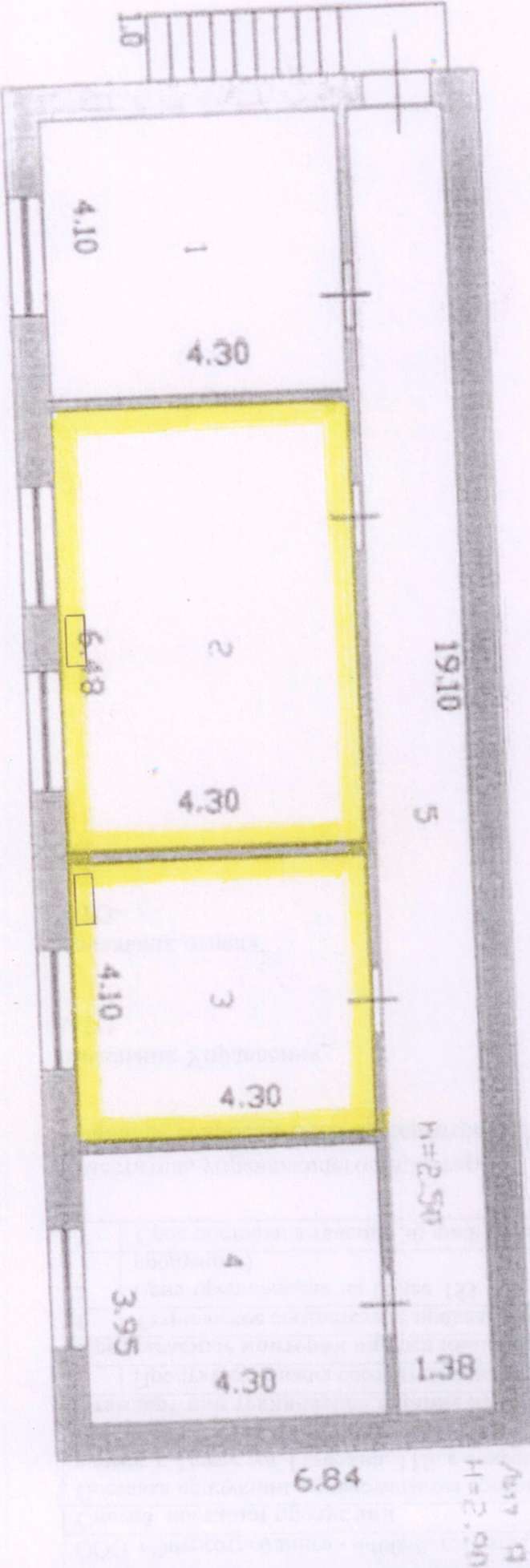 Поставщик:                                                                 Покупатель:________________/                    /                                    _______________/В.В. Африканов/Эскиз 2Пензенская обл., р.п. Колышлей, ул. Садовая, 75, пом. 1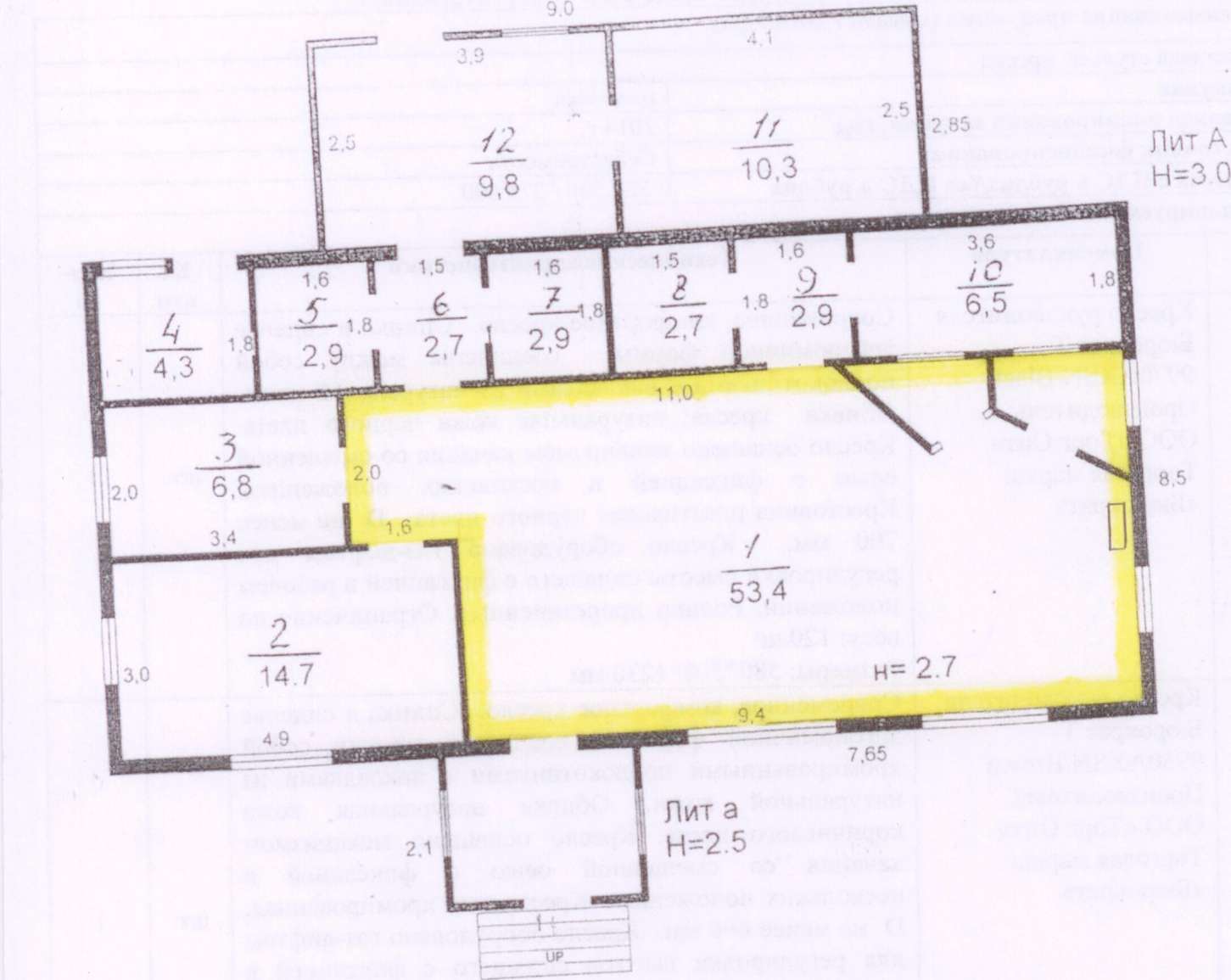 Поставщик:                                                                 Покупатель:________________/                    /                                    _______________/В.В. Африканов/Эскиз 3г. Пенза, ул. Гагарина, 11Б, 5 этаж, каб. 518(пом. 3)г. Пенза, ул. Гагарина, 11Б, 5 этаж, каб. 518(пом. 4)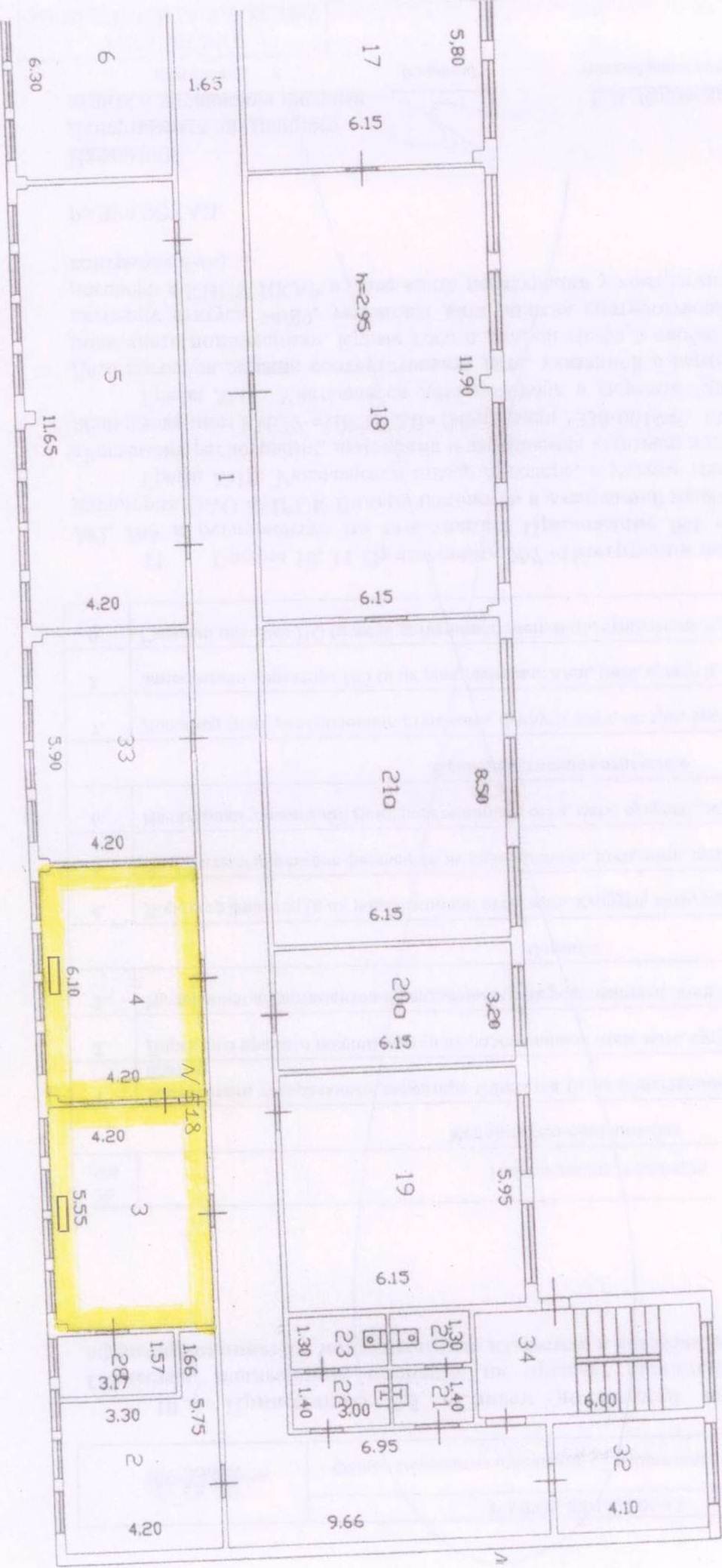 Поставщик:                                                                 Покупатель:________________/                    /                                    _______________/В.В. Африканов/Эскиз 4Пензенская обл., г. Кузнецк, ул. Дарвина, 58, пом. 8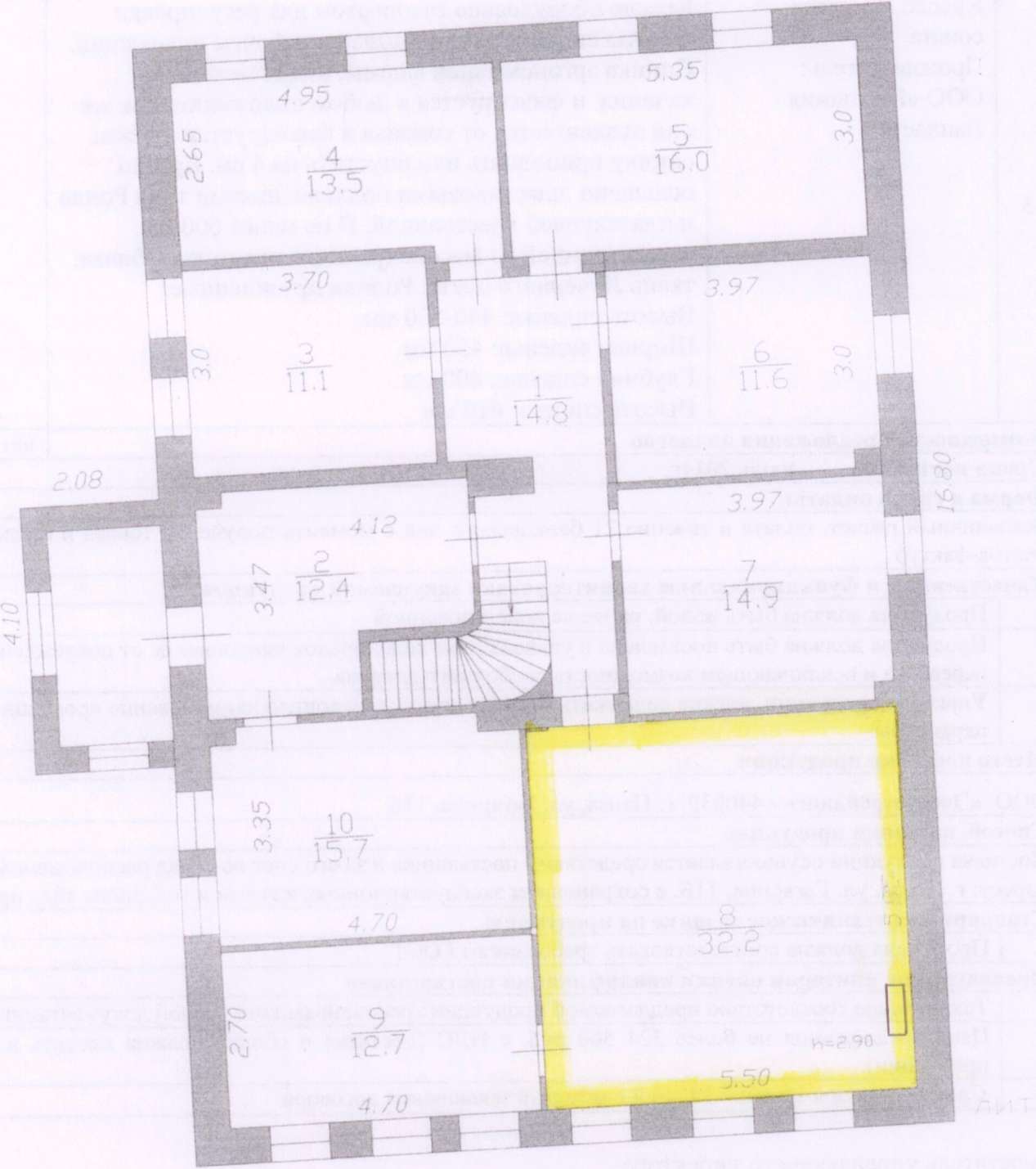 Поставщик:                                                                 Покупатель:________________/                    /                                    _______________/В.В. Африканов/Эскиз 5г. Пенза, ул. Гагарина, 11Б, 2 этаж, каб. 201а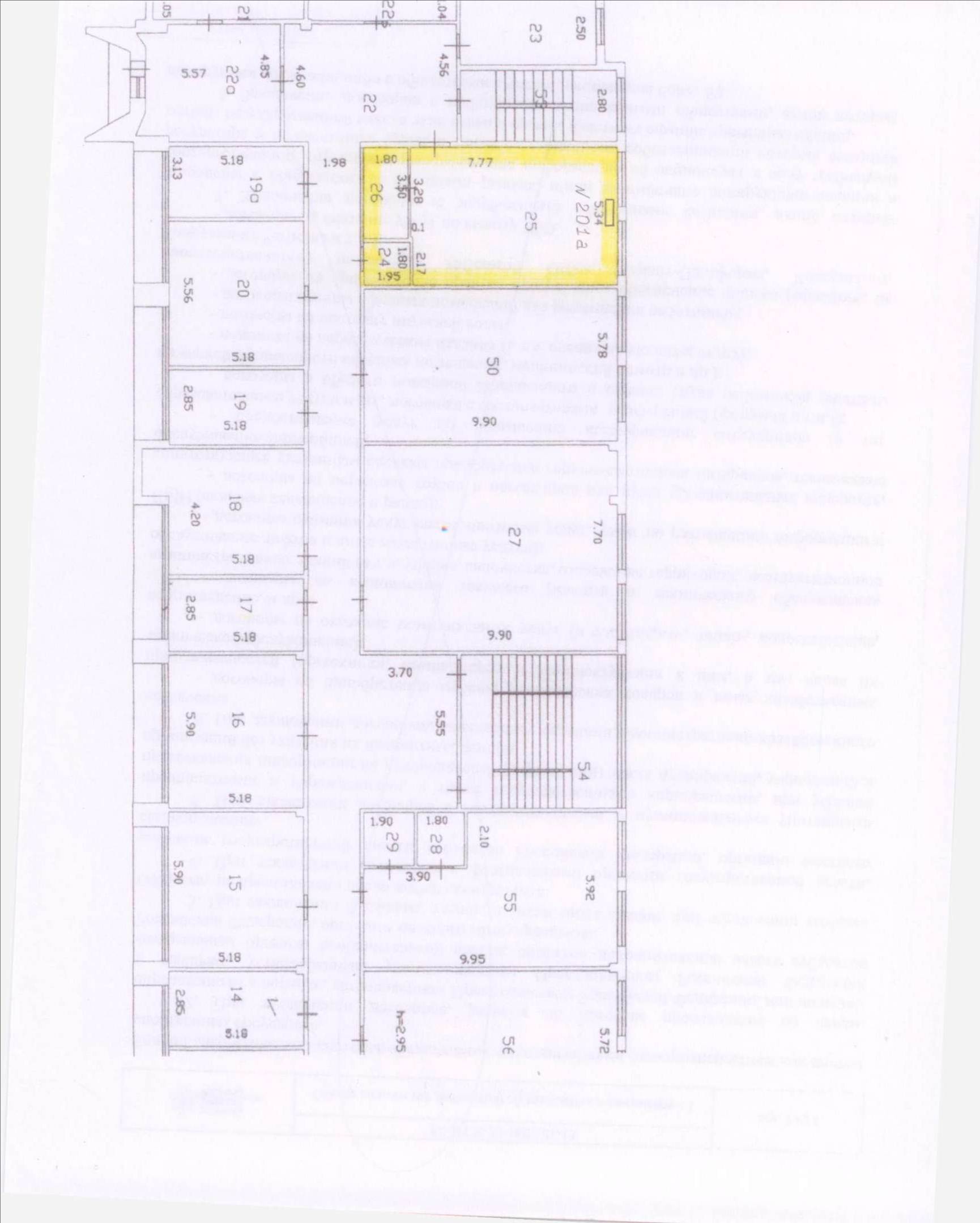 Поставщик:                                                                 Покупатель:________________/                    /                                    _______________/В.В. Африканов/Эскиз 6Пензенская обл., р.п. Мокшан, ул. Советская 32, пом. 2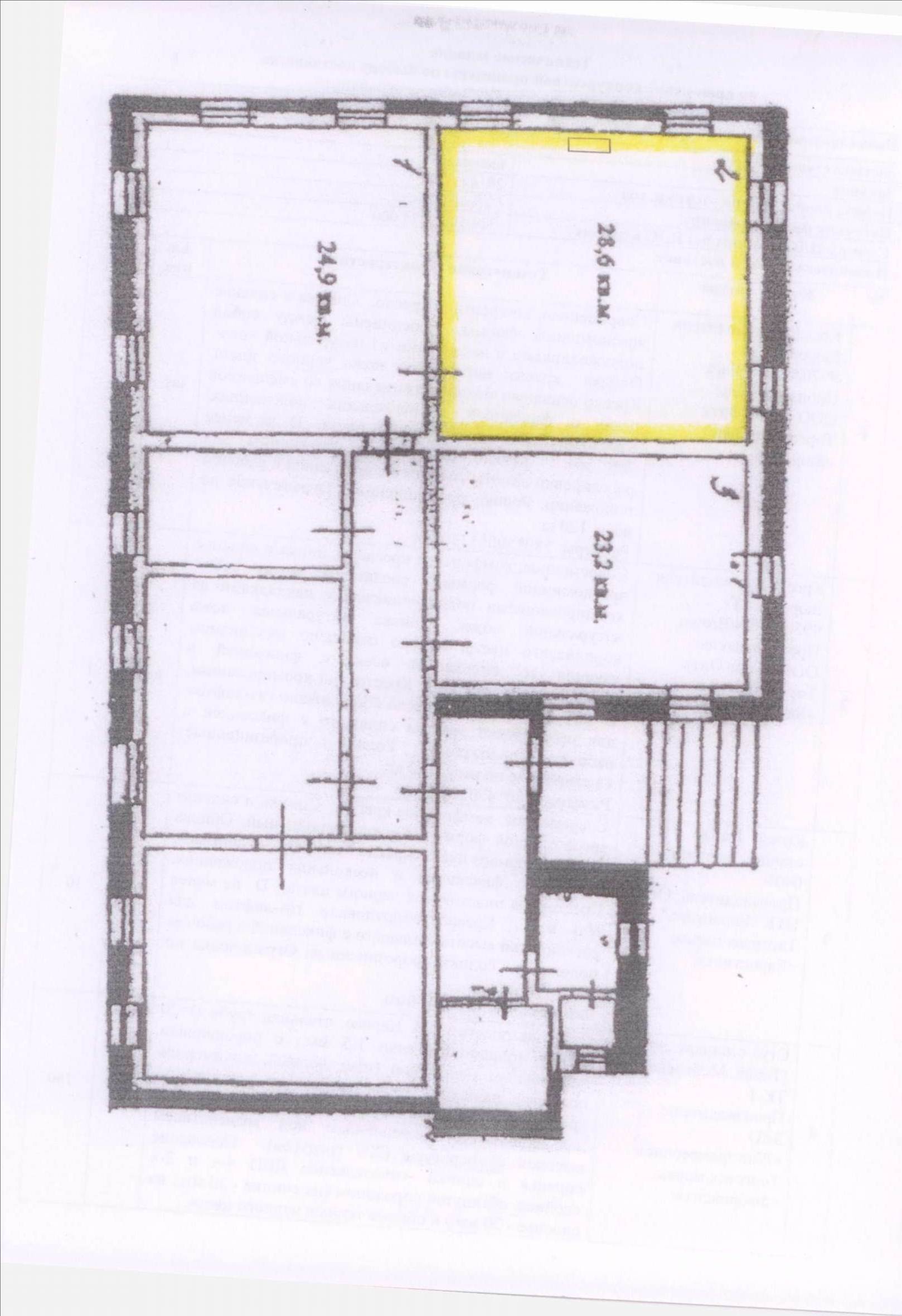 Поставщик:                                                                 Покупатель:________________/                    /                                    _______________/В.В. Африканов/Эскиз 7Пензенская обл., г. Спасск, ул. Криванчикова, 1а, пом. 1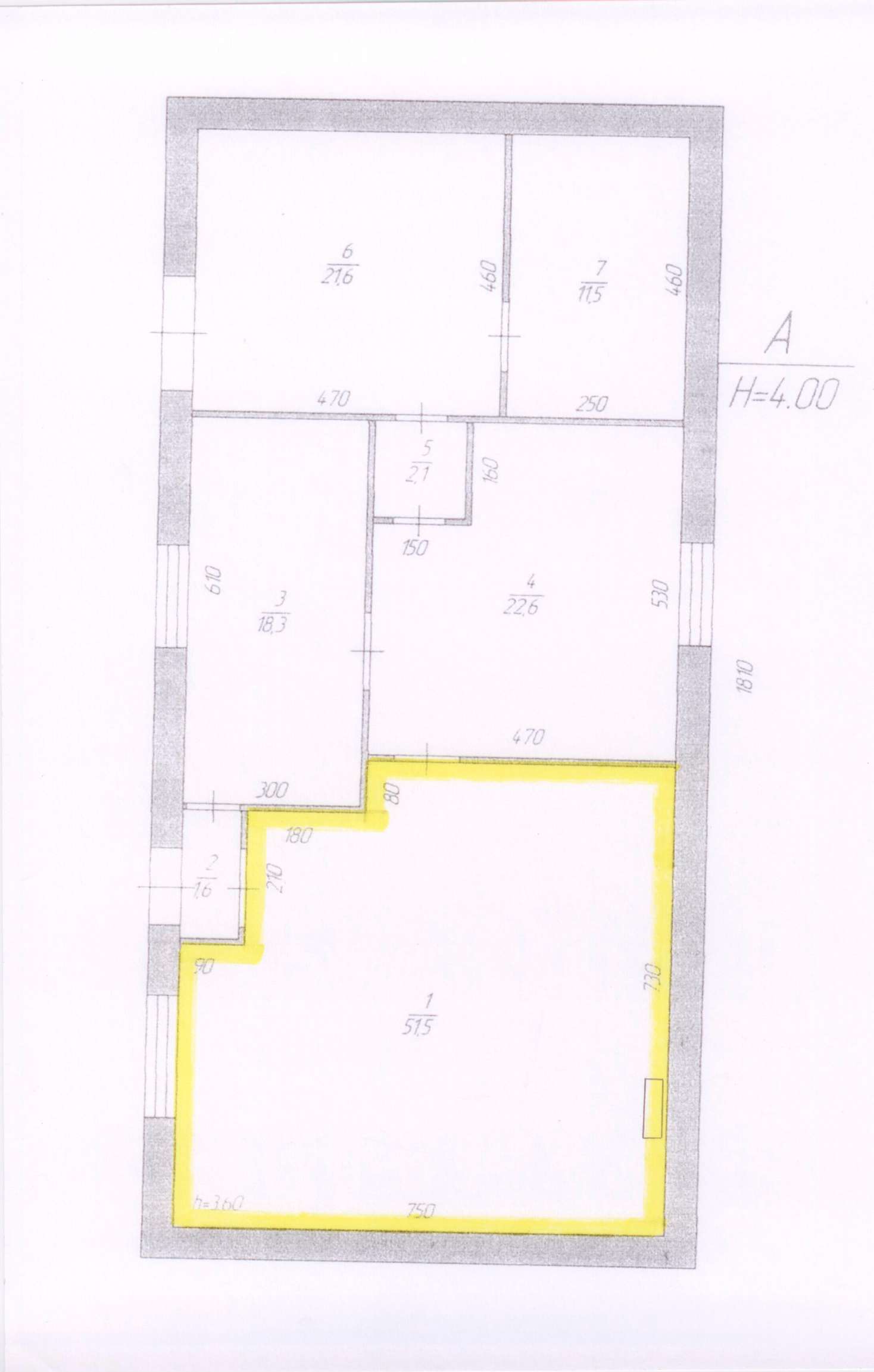 Поставщик:                                                                 Покупатель:________________/                    /                                   _______________/В.В. Африканов/         м.п.                                                                                   м.п.ООО "Энерготрейдинг"Юр. адрес: 440039, г. Пенза, ул. Гагарина, 11бПочт. адрес: 440039, г. Пенза, ул. Гагарина, 11бИНН/КПП 7702743761/583501001,БИК 042202824р/счет 40702810629170000092 в ФИЛИАЛ"НИЖЕГОРОДСКИЙ" ОАО "АЛЬФА-БАНК"к/счет:30101810200000000824тел.: 559019;559011;485180 факс№ п/пНаименование оборудованияКол-воЕд. изм.Цена за единицу, руб. без НДСЦена монтажа (в т.ч. прокладка трассы, услуги автовышки), руб. без НДСЦена кондиционера с монтажом, руб. с НДС1.Кондиционер Chigo CS/CU-21H3A-V841шт.2.Кондиционер Chigo CS/CU-51H3A-V841шт.3.Кондиционер Chigo CS/CU-25H3A-V843шт.4.Кондиционер Chigo CS/CU-32H3A-V843шт.5.Кондиционер Chigo CS/CU-61H3A-V841шт.Итого: Итого: Итого: Итого: Итого: В том числе НДСВ том числе НДСВ том числе НДСВ том числе НДСВ том числе НДСВ том числе НДС